CORPORACIÓN EDUCACIONAL  A&G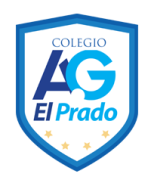 Colegio El PradoCooperativa nº 7029 – PudahuelTeléfonos: 227499500  -   227476072www.colegioelprado.cldireccioncolegioelprado@gmail.comRBD: 24790-1  Profesor(a): Jacqueline France Gómez                                                                  CURSO: 2° Básico                        Objetivo: Reconocer distintos tipos de textos.                            Actividad: Recorta las palabras inferiores  y ubícalas en donde corresponda del texto.                                                                     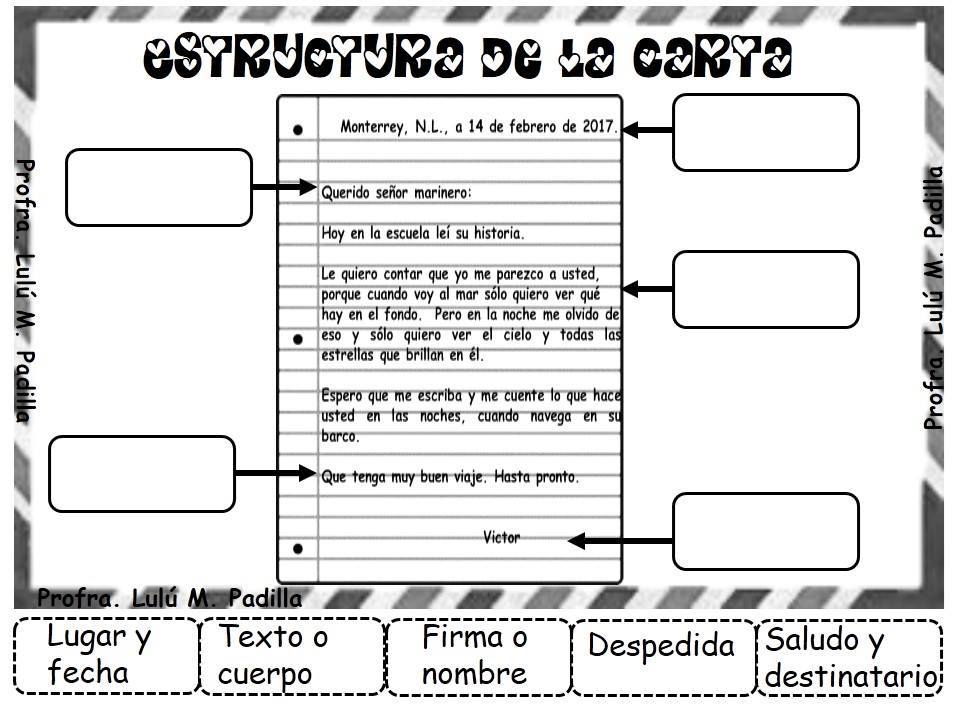 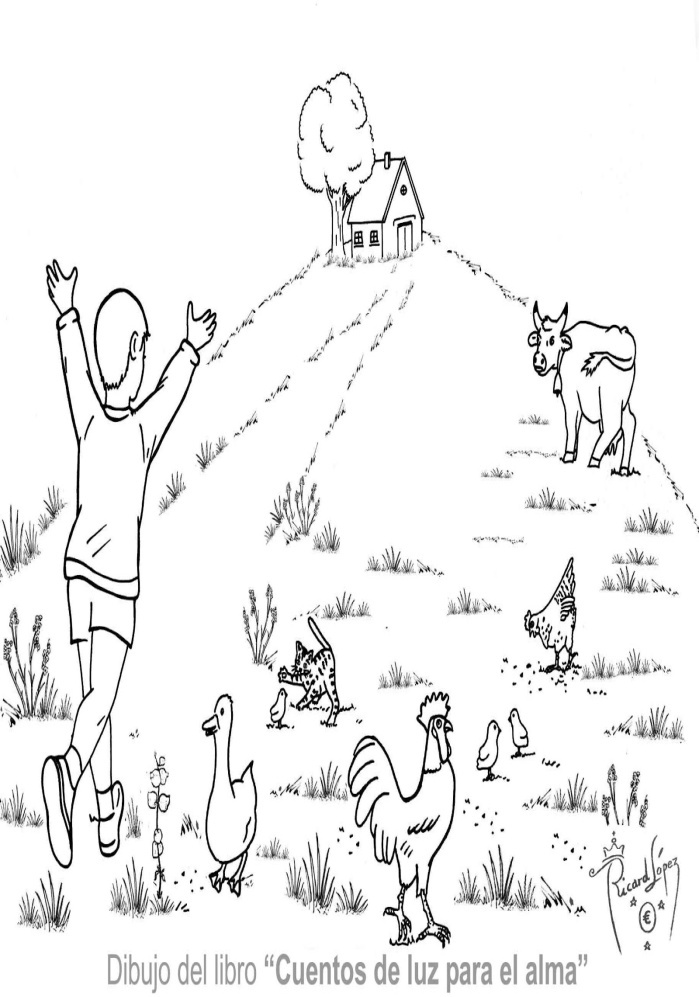 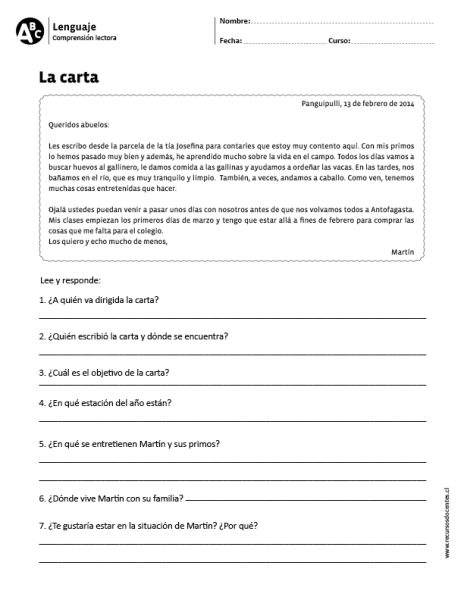 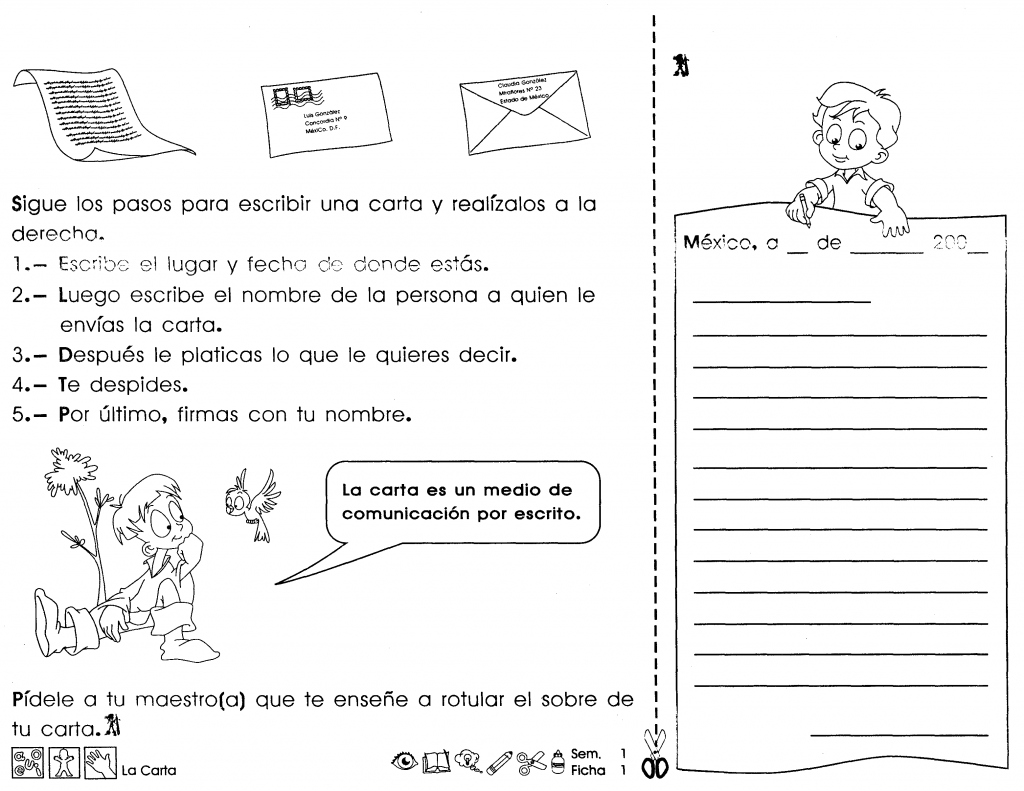 CORPORACIÓN EDUCACIONAL  A&GColegio El PradoCooperativa nº 7029 – PudahuelTeléfonos: 227499500  -   227476072www.colegioelprado.cldireccioncolegioelprado@gmail.comRBD: 24790-1  Profesor(a): Jacqueline France Gómez                                                                  CURSO: 2° Básico    Objetivo: Reconocer distintos textos 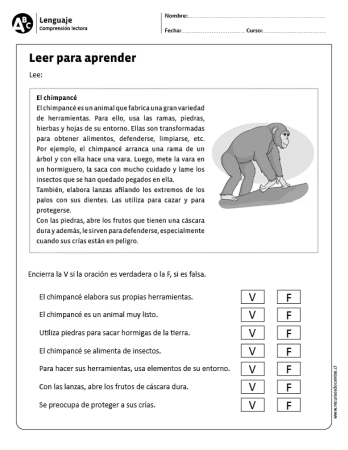 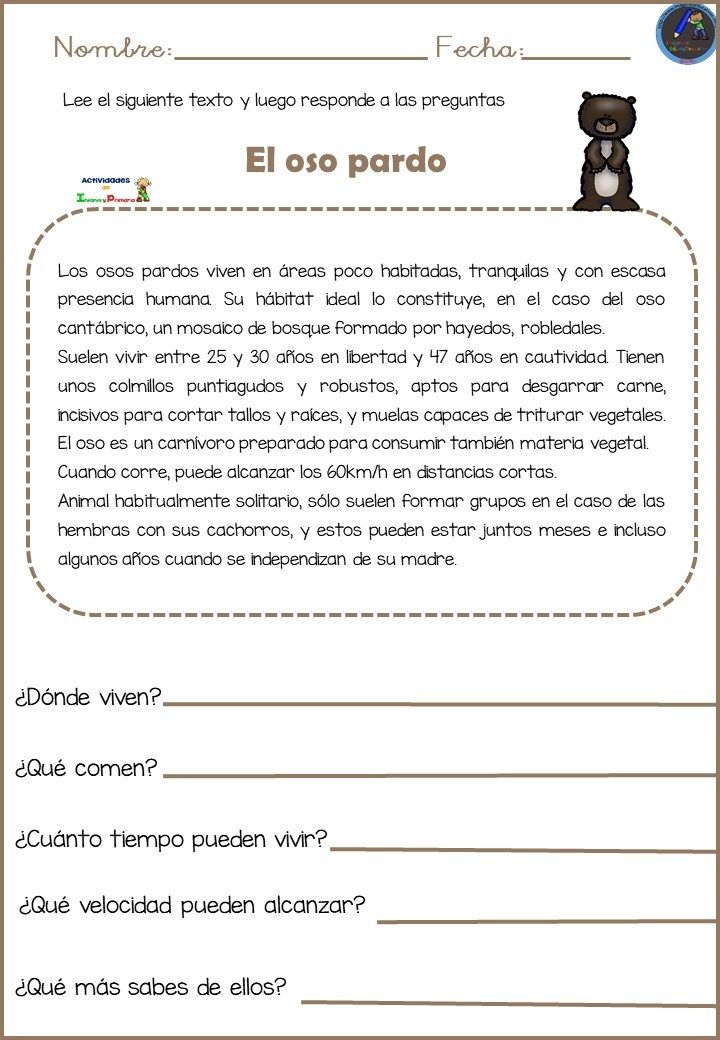 